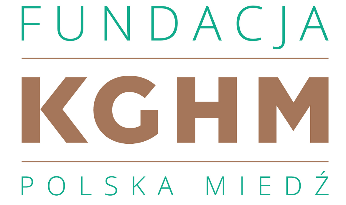 WNIOSEK O UDZIELENIE DAROWIZNY 
W RAMACH KONKURSU pn.: „Fundacja KGHM Polska Miedź dla OSP”(Wypełnia Biuro Fundacji KGHM Polska Miedź)PODSTAWOWE INFORMACJE O INSTYTUCJI UBIEGAJĄCEJ SIĘ O DAROWIZNĘ INSTYTUCJA UBIEGAJĄCA SIĘ O DAROWIZNĘOsoby uprawnione zgodnie z reprezentacją do podpisywania umowy w imieniu
instytucji (Należy wpisać imiona, nazwiska oraz informacje o funkcji pełnionej przez 
poszczególnych członków organu zarządzającego):III.	OPIS PROJEKTU I REALIZACJICzy wnioskowany projekt zgodny jest z profilem prowadzonej przez Państwa działalności?Czy wnioskowany projekt zgodny jest z celami statutowymi Fundacji KGHM Polska Miedź, (proszę zaznaczyć główny cel stawiając poniżej znak X w wybranym polu oraz opisać w jaki sposób projekt realizuje zaznaczony cel):Obszar tematyczny jakiego będzie dotyczył projekt. Proszę zaznaczyć obszar stawiając poniżej znak X w wybranym polu:Opis projektu i cel przeznaczenia wnioskowanej darowizny (opis max. 1500 znaków, proszę wykazać pożytek publiczny projektu, sposób jego realizacji i miejsce):  Opis odbiorców (adresatów) działań projektu z uwzględnieniem przewidywalnej liczby osób objętych działaniami projektu (proszę podać ilość):BUDŻET PROJEKTU Z PODZIAŁEM NA RODZAJ KOSZTÓW ORAZ NA ŹRÓDŁA FINANSOWANIA W TRZECH WNIOSKOWANYCH WARIANTACH: 
wariant I – darowizna o wartości 10.000,00 zł (dziesięć tysięcy złotych brutto)
wariant II – darowizna o wartości 25.000,00 zł (dwadzieścia pięć tysięcy złotych brutto)wariant III – darowizna o wartości 50.000,00 zł (pięćdziesiąt tysięcy złotych brutto)Oświadczam(-my), że: Zapoznałem(-am) się/zapoznaliśmy się* z treścią Regulaminu Konkursu pn.: „KGHM dla OSP” 
oraz „Regulaminu przyznawania darowizn przez Fundację KGHM Polska Miedź” i zgadzam(y) się 
z jego treścią, w tym znane mi są/ nam są* zasady dotyczące rozliczenia się z wykorzystania darowizny. Proponowana realizacja projektu w całości mieści się w zakresie działalności naszej instytucji.Wszystkie podane we wniosku informacje i w załączonych do niego dokumentach są zgodne z aktualnym stanem prawnym i faktycznym. .............................................................................................................................. 
(data i podpis osoby upoważnionej lub podpisy osób upoważnionych do składania oświadczeń woli w imieniu wnioskodawcy)Załączniki: Statut organizacji lub inny dokument określający przedmiot działalności wnioskodawcy. 
(Załącznik nr 1).Aktualny odpis z rejestru sądowego lub odpowiednio wyciąg z ewidencji lub inne dokumenty potwierdzające status prawny wnioskodawcy i umocowanie osób go reprezentujących. 
(Załącznik nr 2).…………………………………………………………………………………………..…………………………………………………………………………………………..…………………………………………………………………………………………..Wniosek o darowiznę wraz z załącznikami należy przesłać na adres Fundacji:Fundacja KGHM Polska Miedź  ul. M.Skłodowskiej – Curie 4859–301 LubinAdministratorem danych osobowych podanych na „Wniosku o udzielnie darowizny W RAMACH KONKURSU pn.: „KGHM dla OSP”  jest Fundacja KGHM Polska Miedź z siedzibą: ul. M.Skłodowskiej–Curie 48, 59–301 Lubin. Z Fundacją można się skontaktować poprzez adres e-mail fundacja@kghm.pl , telefonicznie pod numerem 76 78 74 132 lub listownie na adres wskazany powyżej.Celem przetwarzania danych jest podjęcie działań dotyczących rozpatrzenia wniosku o darowiznę a w przypadku jego pozytywnego rozpatrzenia, podjęcie działań związanych z zawarciem i realizacją umowy darowizny. Zebrane dane mogą być przekazywane podmiotom przetwarzającym dane osobowe na zlecenie Fundacji, w tym m.in. podmiotom obsługującym systemy informatyczne oraz realizującym usługi księgowo-płacowe przy czym takie podmioty przetwarzają dane na podstawie umowy z Fundacją i wyłącznie zgodnie z jej poleceniami.Fundacja będzie przechowywała informacje podane na wniosku przez okres 5 lat liczonych od 1 stycznia roku kalendarzowego następującego po roku kalendarzowym, w którym złożono rozliczenie przez Beneficjenta w przypadku jego pozytywnego rozpatrzenia, w przypadku nieprzyznania darowizny Fundacja będzie przechowywała dane nie dłużej niż przez okres 1 roku liczonego od 1 stycznia roku kalendarzowego następującego po roku kalendarzowym, w którym złożono wniosek.Każda osoba wnioskująca ma prawo: dostępu do swoich danych, żądania ich sprostowania, usunięcia, ograniczenia ich przetwarzania, wniesienia sprzeciwu wobec przetwarzania danych osobowych oraz cofnięcia zgody w wypadku jej wyrażenia. Każda osoba ma również prawo wniesienia skargi do Prezesa Urzędu Ochrony Danych Osobowych. W celu skorzystania 
z powyższych praw należy skontaktować się z administratorem danych (dane kontaktowe wskazane powyżej).Podanie danych jest dobrowolne. W przypadku braku podania danych nie będzie możliwe rozpatrzenie złożonego wniosku.Data wpływu wnioskuNazwa projektu:1.Pełna nazwa instytucji 
(nazwa zgodna z dokumentem rejestrowym):2.Adres instytucji 
(ulica, kod pocztowy, miejscowość):Gmina:Powiat:Województwo:3.Telefon instytucji:Strona internetowa instytucji:E-mail instytucji:4.Osoba wskazana do kontaktu z Fundacją 
(imię i nazwisko, telefon, adres e-mail):1.Forma prawna instytucji:Numer REGON:Numer NIP:Nazwa banku:Nr rachunku bankowegoinstytucji:Imię i nazwiskoFunkcjapomoc społeczna, w tym pomoc rodzinom i osobom w trudnej sytuacji życiowej 
oraz wyrównywanie szans tych rodzin i osób;wspieranie rodziny i systemu pieczy zastępczej;udzielanie nieodpłatnej pomocy prawnej oraz zwiększanie świadomości prawnej społeczeństwa;działalność na rzecz integracji i reintegracji zawodowej i społecznej osób zagrożonych wykluczeniem społecznym;działalność charytatywna;podtrzymywanie i upowszechnianie tradycji narodowej, pielęgnowanie polskości 
oraz rozwoju świadomości narodowej, obywatelskiej i kulturowej;działalność na rzecz mniejszości narodowych i etnicznych oraz języka regionalnego;działalność na rzecz integracji cudzoziemców;ochrona i promocja zdrowia, w tym działalność lecznicza w rozumieniu ustawy z dnia 
15 kwietnia 2011 r. o działalności leczniczej (Dz. U. z 2018 r. poz. 2190 i 2219);działalność na rzecz osób niepełnosprawnych;promocja zatrudnienia i aktywizacja zawodowa osób pozostających bez pracy 
i zagrożonych zwolnieniem z pracy;działalność na rzecz równych praw kobiet i mężczyzn;działalność na rzecz osób w wieku emerytalnym;działalność wspomagająca rozwój gospodarczy, w tym rozwój przedsiębiorczości;działalność wspomagająca rozwój techniki, wynalazczości i innowacyjności 
oraz rozpowszechnianie i wdrażanie nowych rozwiązań technicznych w praktyce gospodarczej;działalność wspomagająca rozwój wspólnot i społeczności lokalnych;nauka, szkolnictwo wyższego, edukacja, oświata i wychowanie;działalność na rzecz dzieci i młodzieży, w tym wypoczynku dzieci i młodzieży;kultura, sztuka, ochrona dóbr kultury i dziedzictwa narodowego;wspieranie i upowszechnianie kultury fizycznej;ekologia i ochrona zwierząt oraz ochrona dziedzictwa przyrodniczego;turystyka i krajoznawstwo;porządek i bezpieczeństwo publiczne;obronność państwa i działalności Sił Zbrojnych Rzeczypospolitej Polskiej;upowszechnianie i ochrona wolności i praw człowieka oraz swobód obywatelskich, 
a także działań wspomagających rozwój demokracji;udzielanie nieodpłatnego poradnictwa obywatelskiego;ratownictwo i ochrona ludności;pomoc ofiarom katastrof, klęsk żywiołowych, konfliktów zbrojnych i wojen w kraju 
i za granicą;upowszechnianie i ochrona praw konsumentów;działalność na rzecz integracji europejskiej oraz rozwijani4 kontaktów i współpracy między społeczeństwami;promocja i organizacja wolontariatu;pomoc Polonii i Polakom za granicą;działalność na rzecz kombatantów i osób represjonowanych;działalność na rzecz weteranów i weteranów poszkodowanych;promocja Rzeczypospolitej Polskiej za granicą;działalność na rzecz rodziny, macierzyństwa, rodzicielstwa, upowszechniania i ochrony praw dziecka;przeciwdziałanie uzależnieniom i patologiom społecznym;. . . . . . . . . . . . . . . . . . . . . . . . . . . . . . . . . . . . . . . . . . . . . . . . . . . . . . . . . . . . . . . . . . . . . . . .. . . . . . . . . . . . . . . . . . . . . . . . . . . . . . . . . . . . . . . . . . . . . . . . . . . . . . . . . . . . . . . . . . . . . . . .. . . . . . . . . . . . . . . . . . . . . . . . . . . . . . . . . . . . . . . . . . . . . . . . . . . . . . . . . . . . . . . . . . . . . . . . Zdrowie i bezpieczeństwo Nauka i edukacja Sport i rekreacja Kultura i tradycje6.Miejsce realizacji projektu:Termin rozpoczęcia i zakończenia realizacji projektu (od… – do…):Termin rozliczenia darowizny (Proszę wskazać: dzień, miesiąc, rok):Całkowity koszt projektu 
w trzech wariantach Wariant IWariant IIWariant IIICałkowity koszt projektu: (kwota brutto)Udział własny finansowy: (kwota brutto)Kwota darowizny: (kwota brutto)Proszę wskazać zakres zakupu wyposażenia w każdym z poniższych wariantów!Lp.Rodzaj i przedmiot wydatkuKoszt całkowity(w zł)Z wnioskowanej darowizny Fundacji KGHM (w zł)Z środków własnych  (w zł)123Ogółem:Ogółem:Lp.Rodzaj i przedmiot wydatkuKoszt całkowity(w zł)Z wnioskowanej darowizny Fundacji KGHM (w zł)Z środków własnych  (w zł)123Ogółem:Ogółem:Lp.Rodzaj i przedmiot wydatkuKoszt całkowity(w zł)Z wnioskowanej darowizny Fundacji KGHM (w zł)Z środków własnych  (w zł)123Ogółem:Ogółem: